الاجتماع العام للمنبر الحكومي الدولي للعلوم والسياسات في مجال التنوع البيولوجي وخدمات النظم الإيكولوجيةالدورة السابعةباريس، 29 نيسان/أبريل-4 أيار/مايو 2019جدول الأعمال المؤقتافتتاح الدورة.المسائل التنظيمية:إقرار جدول الأعمال وتنظيم العمل؛حالة العضوية في المنبر؛(ج)	انتخاب أعضاء المكتب؛(د)	انتخاب أعضاء مناوبين في فريق الخبراء المتعدد التخصصات.قبول المراقبين في الدورة السابعة للاجتماع العام للمنبر.وثائق تفويض الممثلين.تقرير الأمينة التنفيذية عن تنفيذ برنامج العمل الأول للفترة 2014-2018.التقييم العالمي للتنوع البيولوجي وخدمات النظم الإيكولوجية.‬الترتيبات المالية والمتعلقة بالميزانية الخاصة بالمنبر.استعراض المنبر في نهاية برنامج عمله الأول.برنامج العمل التالي للمنبر.تنظيم عمل الاجتماع العام ومواعيد وأماكن انعقاد دوراته المستقبلية.الترتيبات المؤسسية: ترتيبات الأمم المتحدة للشراكة التعاونية في عمل المنبر وأمانته.اعتماد مقررات الدورة وتقريرها.اختتام الدورة.___________________الأمم المتحدة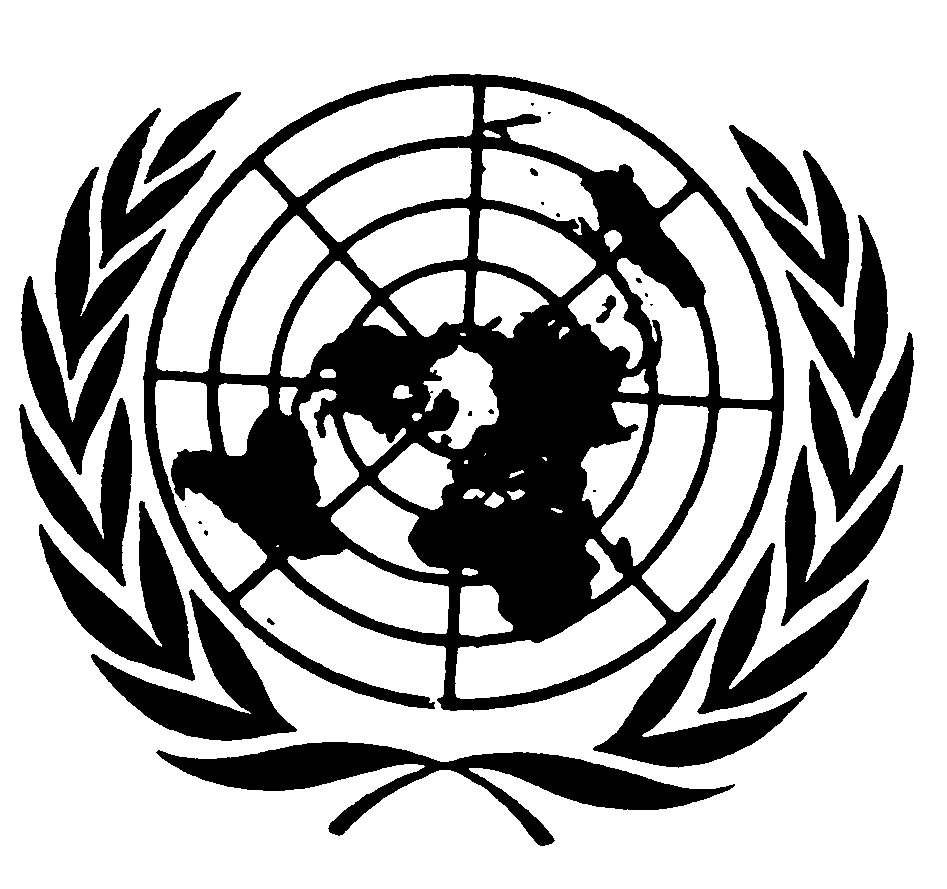 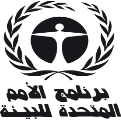 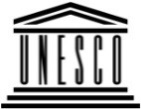 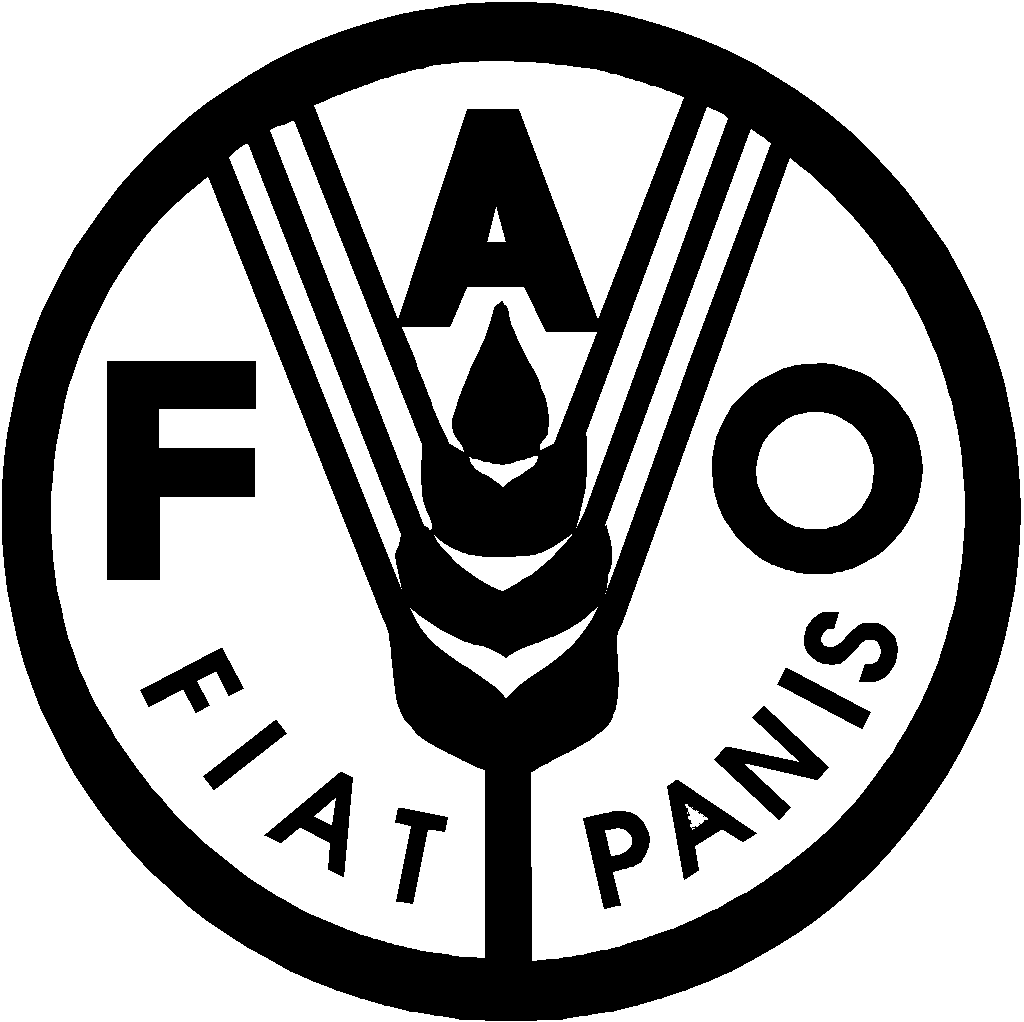 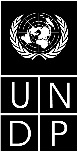 BESIPBES/7/1/Rev.1IPBES/7/1/Rev.1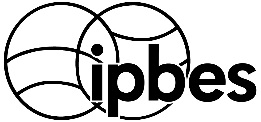 المنبر الحكومي الدولي للعلوم والسياسات في مجال التنوع البيولوجي وخدمات النظم الإيكولوجيةالمنبر الحكومي الدولي للعلوم والسياسات في مجال التنوع البيولوجي وخدمات النظم الإيكولوجيةالمنبر الحكومي الدولي للعلوم والسياسات في مجال التنوع البيولوجي وخدمات النظم الإيكولوجيةالمنبر الحكومي الدولي للعلوم والسياسات في مجال التنوع البيولوجي وخدمات النظم الإيكولوجيةالمنبر الحكومي الدولي للعلوم والسياسات في مجال التنوع البيولوجي وخدمات النظم الإيكولوجيةالمنبر الحكومي الدولي للعلوم والسياسات في مجال التنوع البيولوجي وخدمات النظم الإيكولوجيةDistr.: General5 March 2019ArabicOriginal: EnglishDistr.: General5 March 2019ArabicOriginal: English